Promoting British Values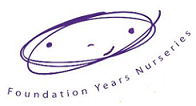 At Foundation Years Nurseries we value all of our children and families.  We promote mutual respect and are an inclusive setting. The Department for Education have recently reinforced the need to create and enforce a clear and rigorous expectation on all schools and nurseries to promote the fundamental British values of democracy.At Foundation Years Nurseries we want children to be independent learners so that they can make their own choices and build and develop strong relationships and friendships with lots of people.  The government set out its definition of British values in the 2011 Prevent Strategy.The five key British Values are:DemocracyThe rule of lawIndividual libertyMutual respectTolerance to those of Different faiths and beliefsThese values are reinforced regularly and in the following ways.DemocracySharing ideas and experiencesChildren plan their own activitiesSharing resourcesParents and children input to our development planMutual RespectWe understand that all children are different and they all develop at different rates with different needs.We work hard to build relationships with all of our families.We celebrate special occasions that are important to our families and the wider world.Individual LibertyChildren can choose their own activities.Children can choose whether to work/play inside or outside.Children can choose what they would like to eat from a selection.We celebrate children’s individual interests and incorporate them in to planning.The Rule of LawWe expect all children to follow our classroom rules with support.Children understand why we need to have classroom rules – to keep us safe and make things fair.Our policies and procedures make sure we are consistent and have clear expectations that all are aware of.Tolerance to those of different faiths and beliefsWe promote respect and tolerance for peoples, faith, cultures and languages.We have positive images reflecting diversity.We have toys and resources that children can identify with- chopsticks, Balti dishes.We ensure we offer children exposure to a wide range of cultures-celebrating festivals, tasting foods, being part of the wider community. 